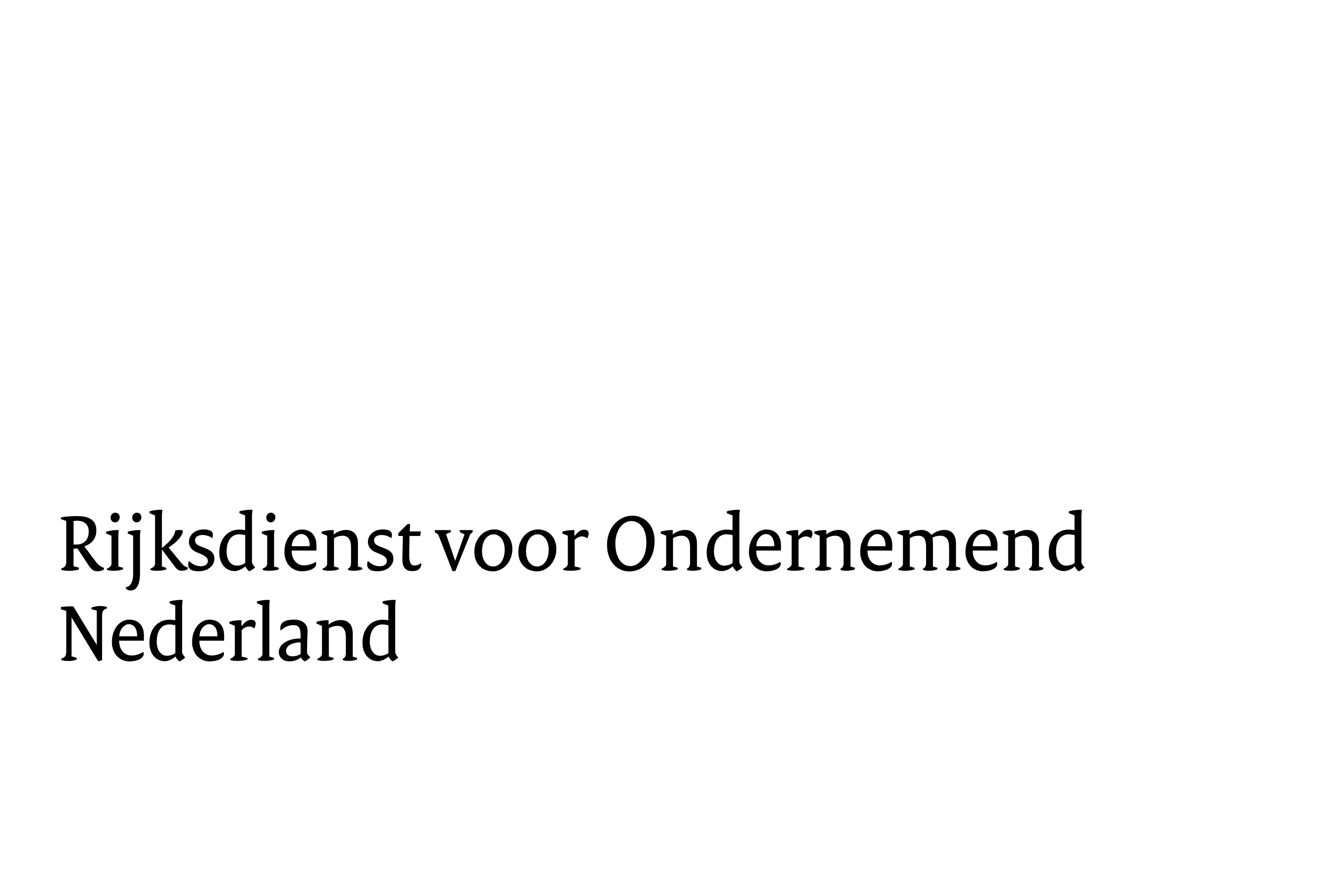 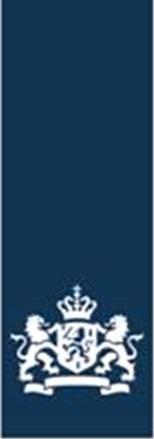 EindverslagPelsdierhouderij slopen en ombouwen na vervroegd verbodInhoudelijk verloop van het projectWat is de doelstelling van het project (zoals opgenomen in het projectplan)?Is de doelstelling van het project behaald? Zo nee, wat is er anders gedaan dan de doelstelling/welke wijzigingen hebben plaatsgevonden?Financiële verloop van het projectGeef een overzicht van de daadwerkelijke kosten per kostenpost. Indien er afwijkingen zijn met de door u aangevraagde bedragen, verklaar wat de reden is voor deze afwijking(en). Zie volgende pagina voor het in te vullen kostenoverzicht. Indien voor een bepaalde kostenpost facturen en betaalbewijzen zijn, lever deze dan aan.KostenoverzichtKostenpostAangevraagde kostenDaadwerkelijke kostenNaam bijbehorende factuur/betaalbewijsSlopenAantal m2 sloop bouwwerken zonder staalconstructie in het dakAantal m2 sloop bouwwerken met staalconstructie in het dakAantal m2 sloop erfverharding rondom nertsenhouderijKosten afsluiten nutsvoorzieningenKosten afvoeren puin en afvalKosten vlak en greepschoon opleverenAantal m2 verwijderen en afvoeren inventaris en werktuigenAantal strekkende meter sloop en afvoer omheining zonder asbestAsbestinventarisatieAantal m2 sloop en afvoer omheining met asbestAantal m2 sloop asbesthoudende daken, dakgoten of gevelplatenAantal m2 sloop overige asbesthoudende delenOverige kostenKosten arbeidsloon door derden Kosten arbeidsloon door nertsenhouder zelfOmbouwenKosten arbeidsloon door derden Kosten arbeidsloon door nertsenhouder zelfAanleg nutsvoorzieningAanschaf bouwmaterialenKosten van machines voor ombouwOverige kosten